Муниципальное бюджетное образовательное учреждениесредняя общеобразовательная школа № 15РАБОЧАЯ ПРОГРАММАПО ХИМИИ8 «А» КЛАССУчитель: Николаева И. И.г. Королев2013г.ПОЯСНИТЕЛЬНАЯ ЗАПИСКАРабочая программа по химии составлена на основе федерального компонента государственного стандарта основного общего образования , Примерной программы основного общего образования по химии и программы к учебникам для 8-9 классов общеобразовательных учреждений./ из сборника Программа курса химии для 7 -9 классов общеобразовательных учреждений автора О.С.Габриеляна(М.: Дрофа-2012).        Курс химии 8 класса предполагает изучение двух разделов. Первый посвящен теоретическим объяснениям химических явлений на основе атомно-молекулярного учения и создает прочную базу для дальнейшего изучения химии. Особое внимание уделено формированию системы основных химических понятий и языку науки: жизненно важным веществам и явлениям, химическим реакциям, которые рассматриваются как на атомно-молекулярном, так и на электронном уровне. Второй раздел посвящен изучению электронной теории и на ее основе – рассмотрению периодического закона и Периодической системы химических элементов (ПСХЭ) Д.И.Менделеева, строения и свойств веществ, сущности химических реакций.Значительное место в содержании данного курса отводится химическому эксперименту, который формирует у учащихся не только навыки правильного обращения с веществами, но и исследовательские умения. Изучение тем сопровождается проведением практических работ, так как теорию необходимо подтверждать практикой. Также предусмотрено изучение правил техники безопасности  и охраны труда, вопросов охраны окружающей среды, бережного отношения к природе и здоровью человека.           Задачи обученияФормирование знаний основ химической науки – важнейших фактов, понятий, химических законов и теорий, химического языка;Развитие умений сравнивать,  вычленять в изучаемом существенное, устанавливать причинно-следственную связь в изучаемом материале,  делать доступные обобщения, связно и доказательно излагать учебный материал;Знакомство с применением химических знаний на практике;Формирование умений наблюдать, фиксировать, объяснять химические явления, происходящие в природе, в лаборатории, в повседневной жизни;Формирование специальных навыков обращения с веществами, выполнения несложных опытов с соблюдением правил техники безопасности в лаборатории;Раскрытие роли химии в решении глобальных проблем, стоящих перед человечеством;Раскрытие у школьников гуманистических черт и воспитание у них элементов экологической и информационной культуры;Раскрытие доступных обобщений мировоззренческого характера и вклада химии в научную картину мира.Требования к уровню подготовки учащихся 8 классаУчащиеся должны знать:химическую символику ( знаки химических элементов, формулы химических веществ и уравнения химических реакций);важнейшие химические понятия: химический элемент, атом, молекула; относительные атомная и молекулярная массы; ион, химическая связь; вещество, классификация веществ; моль, молярная масса, молярный объем; химическая реакция, классификация реакций; электролит и неэлектролит, электролитическая диссоциация; окислитель и восстановитель, окисление и восстановление;основные законы химии: закон сохранения массы веществ, закон постоянства состава вещества, закон Авогадро; периодический закон Д.И.Менделеева;Учащиеся должны уметь:называть химические элементы, соединения изученных классов; типы химических реакций; виды химической связи; типы кристаллических решеток;объяснять физический смысл атомного (порядкового) номера химического элемента, номеров группы и периода, к которым принадлежит элемент в периодической системе Д.И. Менделеева; закономерности изменения свойств элементов в пределах малых периодов и главных подгрупп; давать характеристику химических элементов (от водорода до кальция) на основе их положения в периодической системе Д.И. Менделеева и особенностей строения их атомов; связей между составом, строением и свойствами веществ; химических свойств основных классов неорганических веществ; определять состав веществ по их формулам, принадлежность веществ к определенному классу соединений, типы химических реакций, валентность и степень окисления элемента в соединениях, тип химической связи в соединениях, тип кристаллической решетки вещества; признаки химических реакций; составлять формулы неорганических соединений изученных классов; схемы строения атомов первых 20 элементов периодической системы Д.И. Менделеева; уравнения химических реакций;обращаться с химической посудой и лабораторным оборудованием;распознавать опытным путем , водород; растворы кислот и щелочей, хлорид-ион;вычислять массовую долю химического элемента по формуле соединения; массовую долю вещества в растворе; количество вещества, объем или массу по количеству вещества, объему или массе реагентов или продуктов реакции;проводить самостоятельный поиск химической информации с использованием различных источников (научно-популярные издания, компьютерные базы данных, ресурсы Интернета); использовать компьютерные технологии для обработки, передачи химической информации и ее представления в различных формах.Учащиеся должны использовать приобретенные знания и умения в практической деятельности и повседневной жизни для:безопасного обращения с веществами и материалами;экологически грамотного поведения в окружающей среде;оценки влияния химического загрязнения окружающей среды на организм человека;критической оценки информации о веществах, используемых в быту;приготовления растворов заданной концентрации.ЦЕЛИ ИЗУЧЕНИЯ КУРСАИзучение химии в основной школе направлено на достижение следующих целей:освоение важнейших знаний об основных понятиях и законах химии, химической символике;овладение умениями наблюдать химические явления, проводить химический эксперимент, производить расчеты на основе химических формул веществ и уравнений химических реакций; развитие познавательных интересов и интеллектуальных способностей в процессе проведения химического эксперимента, самостоятельного приобретения знаний в соответствии с возникающими жизненными потребностями;воспитание отношения к химии как к одному из фундаментальных компонентов естествознания и элементу общечеловеческой культуры; применение полученных знаний и умений для безопасного использования веществ и материалов в быту, сельском хозяйстве и на производстве, решения практических задач в повседневной жизни, предупреждения явлений, наносящих вред здоровью человека и окружающей среде.СОДЕРЖАНИЕ ТЕМ УЧЕБНОГО КУРСА ХИМИИ 8 КЛАССАВведение (7 часа)Химия — наука о веществах, их свойствах и превращениях.Понятие о химическом элементе и формах его существования: свободных атомах, простых и сложных веществах.Превращения веществ. Отличие химических реакций от физических явлений. Роль химии в жизни человека. Хемофилия и хемофобия.Краткие сведения из истории возникновения и развития химии. Период алхимии. Понятие о философском камне. Химия в XVI в. Развитие химии на Руси. Роль отечественных ученых в становлении химической науки — работы М. В. Ломоносова, А. М. Бутлерова, Д. И. Менделеева.Химическая символика. Знаки химических элементов и происхождение их названий. Химические формулы. Индексы и коэффициенты. Относительные атомная и молекулярная массы. Расчет массовой доли химического элемента по формуле вещества.Периодическая система химических элементов Д. И. Менделеева, ее структура: малые и большие периоды, группы и подгруппы (главная и побочная). Периодическая система как справочное пособие для получения сведений о химических элементах.Расчетные задачи. 1. Нахождение относительной молекулярной массы вещества по его химической формуле. 2. Вычисление массовой доли химического элемента в веществе по его формуле.ТЕМА 1Атомы химических элементов (10 часов)Атомы как форма существования химических элементов. Основные сведения о строении атомов. Доказательства сложности строения атомов. Опыты Резерфорда. Планетарная модель строения атома.Состав атомных ядер: протоны и нейтроны. Относительная атомная масса. Взаимосвязь понятий «протон», «нейтрон», «относительная атомная масса».Изменение числа протонов в ядре атома — образование новых химических элементов.Изменение числа нейтронов в ядре атома — образование изотопов. Современное определение понятия «химический элемент». Изотопы как разновидности атомов одного химического элемента.Электроны. Строение электронных оболочек атомов химических элементов № 1—20 периодической системы Д. И. Менделеева. Понятие о завершенном и незавершенном электронном слое (энергетическом уровне).Периодическая система химических элементов Д. И. Менделеева и строение атомов: физический смысл порядкового номера элемента, номера группы, номера периода.Изменение числа электронов на внешнем электронном уровне атома химического элемента — образование положительных и отрицательных ионов. Ионы, образованные атомами металлов и неметаллов. Причины изменения металлических и неметаллических свойств в периодах и группах.Образование бинарных соединений. Понятие об ионной связи. Схемы образования ионной связи.Взаимодействие атомов химических элементов-неметаллов между собой — образование двухатомных молекул простых веществ. Ковалентная неполярная химическая связь. Электронные и структурные формулы.Взаимодействие атомов химических элементов-неметаллов между собой — образование бинарных соединений неметаллов. Электроотрицательность. Понятие о ковалентной полярной связи.Взаимодействие атомов химических элементов-металлов между собой — образование металлических кристаллов. Понятие о металлической связи.Демонстрации. Модели атомов химических элементов. Периодическая система химических элементов Д. И. Менделеева.ТЕМА 2Простые вещества (5 часов)Положение металлов и неметаллов в периодической системе химических элементов Д. И. Менделеева. Важнейшие простые вещества — металлы: железо, алюминий, кальций, магний, натрий, калий. Общие физические свойства металлов.Важнейшие простые вещества — неметаллы, образованные атомами кислорода, водорода, азота, серы, фосфора, углерода. Способность атомов химических элементов к образованию нескольких простых веществ — аллотропия. Аллотропные модификации кислорода, фосфора и олова. Металлические и неметаллические свойства простых веществ. Относительность деления простых веществ на металлы и неметаллы.Постоянная Авогадро. Количество вещества. Моль. Молярная масса. Молярный объем газообразных веществ. Кратные единицы количества вещества — миллимоль и киломоль, миллимолярная и киломолярная массы вещества, миллимолярный и киломолярный объемы газообразных веществ.Расчеты с использованием понятий «количество вещества», «молярная масса», «молярный объем газов», «постоянная Авогадро».Расчетные задачи. 1. Вычисление молярной массы веществ по химическим формулам. 2. Расчеты с использованием понятий «количество вещества», «молярная масса», «молярный объем газов », « постоянная Авогадро ».Демонстрации. Получение озона. Образцы белого и серого олова, белого и красного фосфора. Некоторые металлы и неметаллы количеством вещества 1 моль. Модель молярного объема газообразных веществ.ТЕМА 3Соединения химических элементов (13 часов)Степень окисления. Определение степени окисления элементов по химической формуле соединения. Составление формул бинарных соединений, общий способ их называния. Бинарные соединения: оксиды, хлориды, сульфиды и др. Составление их формул. Представители оксидов: вода, углекислый газ и негашеная известь. Представители летучих водородных соединений: хлороводород и аммиак.Основания, их состав и названия. Растворимость оснований в воде. Таблица растворимости гидроксидов и солей в воде. Представители щелочей: гидроксиды натрия, калия и кальция. Понятие о качественных реакциях. Индикаторы. Изменение окраски индикаторов в щелочной среде.Кислоты, их состав и названия. Классификация кислот. Представители кислот: серная, соляная и азотная. Изменение окраски индикаторов в кислотной среде.Соли как производные кислот и оснований. Их состав и названия. Растворимость солей в воде. Представители солей: хлорид натрия, карбонат и фосфат кальция.Аморфные и кристаллические вещества.Межмолекулярные взаимодействия. Типы кристаллических решеток: ионная, атомная, молекулярная и металлическая. Зависимость свойств веществ от типов кристаллических решеток.Вещества молекулярного и немолекулярного строения. Закон постоянства состава для веществ молекулярного строения.Чистые вещества и смеси. Примеры жидких, твердых и газообразных смесей. Свойства чистых веществ и смесей. Их состав. Массовая и объемная доли компонента смеси. Расчеты, связанные с использованием понятия «доля».Расчетные задачи. 1. Расчет массовой и объемной долей компонентов смеси веществ. 2. Вычисление массовой доли вещества в растворе по известной массе растворенного вещества и массе растворителя. 3. Вычисление массы растворяемого вещества и растворителя, необходимых для приготовления определенной массы раствора с известной массовой долей растворенного вещества.Демонстрации. Образцы оксидов, кислот, оснований и солей. Модели кристаллических решеток хлорида натрия, алмаза, оксида углерода (IV). Взрыв смеси водорода с воздухом. Способы разделения смесей. Дистилляция воды.Лабораторные опыты. 1. Знакомство с образцами веществ разных классов. 2. Разделение смесей.ТЕМА 4Изменения, происходящие с веществами (11 часов)Понятие явлений как изменений, происходящих с веществами. Явления, связанные с изменением кристаллического строения вещества при постоянном его составе, — физические явления. Физические явления в химии: дистилляция, кристаллизация, выпаривание и возгонка веществ, центрифугирование.Явления, связанные с изменением состава вещества, — химические реакции. Признаки и условия протекания химических реакций. Понятие об экзо- и эндотермических реакциях. Реакции горения как частный случай экзотермических реакций, протекающих с выделением света.Закон сохранения массы веществ. Химические уравнения. Значение индексов и коэффициентов. Составление уравнений химических реакций.Расчеты по химическим уравнениям. Решение задач на нахождение количества вещества, массы или объема продукта реакции по количеству вещества, массе или объему исходного вещества. Расчеты с использованием понятия «доля», когда исходное вещество дано в виде раствора с заданной массовой долей растворенного вещества или содержит определенную долю примесей.Реакции разложения. Понятие о скорости химических реакций. Катализаторы. Ферменты.Реакции соединения. Каталитические и некаталитические реакции. Обратимые и необратимые реакции.Реакции замещения. Электрохимический ряд напряжений металлов, его использование для прогнозирования возможности протекания реакций между металлами и растворами кислот. Реакции вытеснения одних металлов из растворов их солей другими металлами.Реакции обмена. Реакции нейтрализации. Условия протекания реакций обмена в растворах до конца.Типы химических реакций (по признаку «число и состав исходных веществ и продуктов реакции») на примере свойств воды. Реакция разложения — электролиз воды. Реакции соединения — взаимодействие воды с оксидами металлов и неметаллов. Понятие «гидроксиды». Реакции замещения — взаимодействие воды с щелочными и щелочноземельными металлами. Реакции обмена (на примере гидролиза сульфида алюминия и карбида кальция).Расчетные задачи. 1. Вычисление по химическим уравнениям массы или количества вещества по известной массе или количеству вещества одного из вступающих в реакцию веществ или продуктов реакции. 2. Вычисление массы (количества вещества, объема) продукта реакции, если известна масса исходного вещества, содержащего определенную долю примесей. 3. Вычисление массы (количества вещества, объема) продукта реакции, если известна масса раствора и массовая доля растворенного вещества.Демонстрации. Примеры физических явлений: а) плавление парафина; б) возгонка иода или бензойной кислоты; в) растворение перманганата калия; г) диффузия душистых веществ с горящей лампочки накаливания. Примеры химических явлений: а) горение магния, фосфора; б) взаимодействие соляной кислоты с мрамором или мелом; в) получение гидроксида меди (II); г) растворение полученного гидроксида в кислотах; д) взаимодействие оксида меди (II) с серной кислотой при нагревании; е) разложение перманганата калия; ж) взаимодействие разбавленных кислот с металлами; з) разложение пероксида водорода; и) электролиз воды.Лабораторные опыты. 3. Сравнение скорости испарения воды и спирта по исчезновению их капель на фильтровальной бумаге. 4. Окисление меди в пламени спиртовки или горелки. 5. Помутнение известковой воды от выдыхаемого углекислого газа. 6. Получение углекислого газа взаимодействием соды и кислоты. 7. Замещение меди в растворе хлорида меди (II) железом.ТЕМА 5Практикум № 1Простейшие операции с веществом (5ч)1. Правила техники безопасности при работе в химическом кабинете. Приемы обращения с лабораторным оборудованием и нагревательными приборами. 2. Наблюдения за изменениями, происходящими с горящей свечой, и их описание. 3. Анализ почвы и воды. 4. Признаки химических реакций. 5. Приготовление раствора сахара и определение массовой доли его в растворе.ТЕМА 6Растворение. Растворы.Свойства растворов электролитов (20ч)Растворение как физико-химический процесс. Понятие о гидратах и кристаллогидратах. Растворимость. Кривые растворимости как модель зависимости растворимости твердых веществ от температуры. Насыщенные, ненасыщенные и пересыщенные растворы. Значение растворов для природы и сельского хозяйства.Понятие об электролитической диссоциации. Электролиты и неэлектролиты. Механизм диссоциации электролитов с различным типом химической связи. Степень электролитической диссоциации. Сильные и слабые электролиты.Основные положения теории электролитической диссоциации. Ионные уравнения реакций. Условия протекания реакции обмена между электролитами до конца в свете ионных представлений.Классификация ионов и их свойства.Кислоты, их классификация. Диссоциация кислот и их свойства в свете теории электролитической диссоциации. Молекулярные и ионные уравнения реакций кислот. Взаимодействие кислот с металлами. Электрохимический ряд напряжений металлов. Взаимодействие кислот с оксидами металлов. Взаимодействие кислот с основаниями — реакция нейтрализации. Взаимодействие кислот с солями. Использование таблицы растворимости для характеристики химических свойств кислот.Основания, их классификация. Диссоциация оснований и их свойства в свете теории электролитической диссоциации. Взаимодействие оснований с кислотами, кислотными оксидами и солями. Использование таблицы растворимости для характеристики химических свойств оснований. Разложение нерастворимых оснований при нагревании.Соли, их классификация и диссоциация различных типов солей. Свойства солей в свете теории электролитической диссоциации. Взаимодействие солей с металлами, условия протекания этих реакций. Взаимодействие солей с кислотами, основаниями и солями. Использование таблицы растворимости для характеристики химических свойств солей.Обобщение сведений об оксидах, их классификации и химических свойствах.Генетические ряды металлов и неметаллов. Генетическая связь между классами неорганических веществ.Окислительно-восстановительные реакции. Окислитель и восстановитель, окисление и восстановление.Реакции ионного обмена и окислительно-восстановительные реакции. Составление уравнений окислительно-восстановительных реакций методом электронного баланса.Свойства простых веществ — металлов и неметаллов, кислот и солей в свете представлений об окислительно-восстановительных процессах.Демонстрации. Испытание веществ и их растворов на электропроводность. Движение окрашенных ионов в электрическом поле. Зависимость электропроводности уксусной кислоты от концентрации. Взаимодействие цинка с серой, соляной кислотой, хлоридом меди (II). Горение магния. Взаимодействие хлорной и сероводородной воды.Лабораторные опыты. 8. Реакции, характерные для растворов кислот (соляной или серной). 9. Реакции, характерные для растворов щелочей (гидроксидов натрия или калия). 10. Получение и свойства нерастворимого основания, например гидроксида меди (II). 11. Реакции, характерные для растворов солей (например, для хлорида меди (II). 12. Реакции, характерные для основных оксидов (например, для оксида кальция). 13. Реакции, характерные для кислотных оксидов (например, для углекислого газа).ТЕМА 7Повторение и обобщение по курсу химии за 8 класс (1 ч)ТРЕБОВАНИЯ К УРОВНЮ ПОДГОТОВКИВ результате изучений данного предмета в 8 классе учащиеся должнызнать/пониматьважнейшие химические понятия, основные законы химии, основные теории химии, важнейшие вещества и материалы.уметьназывать, определять, характеризовать вещества, объяснять явления и свойства, выполнять химический экспериментиспользоватьприобретённые знания и умения в практической деятельности и повседневной жизни.Тема «Введение» - 7 часаУчащиеся должны знать  Определение важнейших понятий: простые и сложные вещества, химический элемент, атом, молекула. различать понятия «вещество» и «тело», «простое вещество» и «химический элемент». Определение химической формулы вещества, формулировку закона постоянства состава. Знаки первых 20 химических элементов. Понимать и записывать химические формулы веществ. Правила техники безопасности при работе в химической лаборатории.Уметь отличать химические реакции от физических явлений. Использовать приобретённые знания для безопасного обращения с веществами и материалами, экологически грамотного поведения в окружающей среде, оценки влияния химического загрязнения окружающей среды на организм человека. Определять положение химического элемента в Периодической системе. называть химические элементы. Определять состав веществ по химической формуле, принадлежность к простым и сложным веществам. Вычислять массовую долю химического элемента по формуле соединения.Тема 1. Атомы химических элементов - 10 часовУчащиеся должны знатьОпределение понятия «химический элемент», формулировку Периодического закона, определение понятий: «химическая связь», «ион», «ионная связь», определение металлической связи.Уметь объяснять физический смысл атомного ( порядкового) номера химического элемента. Объяснять физический смысл номера группы и периода, составлять схемы строения атомов первых 20 элементов ПСХЭ Д.И. Менделеева. Объяснять закономерности изменения свойств элементов в пределах малых периодов и главных подгрупп. Характеризовать химические элементы ( от Н до Са) на основе их положения в ПСХЭ и особенностей строения их атомов. Определять типы химических связей в соединениях.Тема 2. Простые вещества - 6 часовУчащиеся должны знатьОбщие физические свойства металлов. определение понятий «моль», «молярная масса». определение молярного объёма газов.Уметь Характеризовать связь между составом, строением и свойствами металлов и неметаллов. Характеризовать физические свойства неметаллов. Вычислять молярную массу по формуле соединения, массу вещества и число частиц по известному количеству вещества ( и обратные задачи), объём газа по количеству, массу определённого объёма или числа молекул газа ( и обратные задачи).Тема 3. Соединения химических элементов – 13 часовУчащиеся должны знатьопределения степени окисления, электроотрицательности, оксидов, оснований, кислот и солей, кристаллических решёток, смесей, массовой или объёмной доли растворённого вещества.Уметь определять степень окисления элементов в бинарных соединениях, составлять формулы соединений по степени окисления, называть бинарные соединения. Определять принадлежность веществ к классам оксидов, оснований, кислот и солей, называть их, составлять формулы. Знать качественные реакции на углекислый газ, распознавания щелочей и кислот. Характеризовать и объяснять свойства веществ на основании вида химической связи и типа кристаллической решётки. Вычислять массовую долю вещества в растворе, готовить растворы заданной концентрации.Тема 4. Изменения, происходящие с веществами – 11 часов    Учащиеся должны знать    Способы разделения смесей. Определение понятия «химическая реакция», признаки и       условия течения химических реакций по поглощению и выделению энергии.     Определение понятия «химическая реакция».    Уметь обращаться с химической посудой и лабораторным оборудование при      проведении опытов с целью очистки загрязнённой поваренной соли. Составлять      уравнения химической реакции на основе закона сохранения массы веществ.     Вычислять по химическим уравнениям массу, объём или количество одного из     продуктов реакции по массе исходного вещества и вещества, содержащего    определённую долю примесей. Отличать реакции разложения, соединения, замещения    и обмена друг от друга, составлять уравнения реакций данных типов. Составлять     уравнения реакций взаимодействия металлов с растворами кислот и солей, используя    ряд активности металлов. Определять возможность протекания реакций обмена в    растворах до конца.Тема 5. Растворение. Растворы. Свойства растворов электролитов – 20 часов.   Учащиеся должны знатьопределение понятия «растворы», условия растворения веществ в воде. Определение понятия «электролит», «неэлектролит», «электролитическая диссоциация», «сильный электролит», «слабый электролит», понимать сущность процесса электролитической диссоциации. Основные положения теории электролитической диссоциации. Определение кислот, щелочей и солей с точки зрения ТЭД. Классификацию и химические свойства кислот, оснований, оксидов и солей. определение понятий «окислитель», «восстановитель», «окисление», «восстановление».Уметь пользоваться таблицей растворимости. Составлять уравнения электролитической диссоциации кислот, щелочей и солей. Составлять уравнения реакций ионного обмена, понимать их сущность. Определять возможность протекания реакций ионного обмена. Составлять уравнения реакций, характеризующих химические свойства кислот, оснований, оксидов и солей в молекулярном и ионном виде. Составлять уравнения реакций, характеризующие химические свойства и генетическую связь основных классов неорганических соединений в молекулярном и ионном виде. Определять окислители и восстановители, отличать окислитель – восстановительные реакции от других типов реакций, расставлять коэффициенты в окислительно – восстановительных реакциях методом электронного баланса.СИСТЕМА  ФОРМ КОНТРОЛЯ УРОВНЯ ДОСТИЖЕНИЙ УЧАЩИХСЯ И КРИТЕРИИ ОЦЕНКИВ рабочей программе предусмотрена система форм контроля уровня достижений учащихся и критерии оценки. Контроль знаний, умений и навыков учащихся - важнейший этап учебного процесса, выполняющий обучающую, проверочную, воспитательную и корректирующую функции. В структуре программы проверочные средства находятся в логической связи с содержанием учебного материала. Реализация механизма оценки уровня обученности предполагает систематизацию и обобщение знаний, закрепление умений и навыков; проверку уровня усвоения знаний и овладения умениями и навыками, заданными как планируемые результаты обучения. Они представляются в виде требований к подготовке учащихся. Для контроля уровня достижений учащихся используются такие виды и формы контроля как предварительный, текущий, тематический, итоговый контроль; формы контроля: контрольная работа, дифференцированный индивидуальный письменный опрос, самостоятельная проверочная работа, экспериментальная контрольная работа, тестирование, диктант, письменные домашние задания, компьютерный контроль и т.д.), анализ творческих, исследовательских работ, результатов выполнения диагностических заданий учебного пособия или рабочей тетради.Для текущего тематического контроля и оценки знаний в системе уроков предусмотрены уроки-зачеты, контрольные работы. Курс завершают уроки, позволяющие обобщить и систематизировать знания, а также применить умения, приобретенные при изучении биологии.Для получения объективной информации о достигнутых учащимися результатах учебной деятельности и степени их соответствия требованиям образовательных стандартов; установления причин повышения или снижения уровня достижений учащихся с целью последующей коррекции образовательного процесса предусмотрен следующий инструментарий: мониторинг учебных достижений в рамках уровневой дифференциации; использование разнообразных форм контроля при итоговой аттестации учащихся, введение компьютерного тестирования; разнообразные способы организации оценочной деятельности учителя и учащихся. КРИТЕРИИ И НОРМЫ ОЦЕНКИ ЗНАНИЙ ОБУЧАЮЩИХСЯ1. Оценка устного ответа.	Отметка «5» :-  ответ полный и правильный на основании изученных теорий;-  материал изложен в определенной логической последовательности, литературным языком;-  ответ самостоятельный.	Ответ «4» ;-  ответ полный и правильный на сновании изученных теорий;-  материал изложен в определенной логической последовательности,  при этом допущены две-три несущественные ошибки, исправленные по требованию учителя.	Отметка «З» :-  ответ полный, но при этом допущена существенная ошибка или ответ неполный, несвязный.	Отметка «2» :-  при ответе обнаружено непонимание учащимся основного содержания учебного материала или допущены существенные ошибки,  которые учащийся не может исправить при наводящих вопросах учителя,   отсутствие ответа.	2. Оценка экспериментальных умений.	- Оценка ставится на основании наблюдения за учащимися и письменного отчета за работу. Отметка «5»:-  работа выполнена полностью и правильно,  сделаны правильные наблюдения и выводы;-  эксперимент осуществлен по плану с учетом техники безопасности и правил работы с веществами и оборудованием;-  проявлены организационно - трудовые умения, поддерживаются чистота рабочего места и порядок (на столе, экономно используются реактивы).	Отметка «4»:-  работа выполнена правильно,  сделаны правильные наблюдения и выводы, но при этом эксперимент проведен не полностью или допущены несущественные ошибки в работе с веществами и оборудованием. 	Отметка «3»:-  работа выполнена правильно не менее чем наполовину или допущена существенная ошибка в ходе эксперимента в объяснении,  в оформлении работы,   в соблюдении правил техники безопасности на работе с веществами и оборудованием,   которая исправляется по требованию учителя.	Отметка «2»:-  допущены две  (и более)  существенные  ошибки в ходе:  эксперимента, в объяснении,  в оформлении работы,  в соблюдении правил техники безопасности при работе с веществами и оборудованием,  которые учащийся не может исправить даже по требованию учителя;-  работа не выполнена,  у учащегося отсутствует экспериментальные умения.            3.   Оценка умений решать расчетные  задачи. 	Отметка «5»:-   в логическом рассуждении и решении нет ошибок,  задача решена рациональным способом;	Отметка «4»:-   в логическом рассуждении и решения нет существенных ошибок, но задача решена нерациональным способом,  или допущено не более двух несущественных ошибок.	Отметка «3»:- в логическом рассуждении нет существенных ошибок, но допущена существенная ошибка в математических расчетах.	Отметка «2»:- имеется существенные ошибки в логическом рассуждении и в решении.-  отсутствие ответа на задание.            4.  Оценка письменных контрольных работ. 	Отметка «5»:-  ответ полный и правильный,  возможна несущественная ошибка.	Отметка «4»:- ответ неполный или допущено не более двух несущественных ошибок.	Отметка «3»:-  работа выполнена не менее чем наполовину, допущена одна существенная ошибка и при этом две-три несущественные.	Отметка «2»:-  работа выполнена меньше  чем наполовину или содержит несколько существенных ошибок.-  работа не выполнена.При оценке выполнения письменной контрольной работы необходимо учитывать требования единого орфографического режима.            5. Оценка тестовых работ.	Тесты, состоящие из пяти вопросов можно использовать после изучения каждого материала (урока). Тест из 10—15 вопросов используется для периодического контроля. Тест из 20—30 вопросов необходимо использовать для итогового контроля. При оценивании используется следующая шкала: для теста из пяти вопросов • нет ошибок — оценка «5»;• одна ошибка - оценка «4»;• две ошибки — оценка «З»;• три ошибки — оценка «2». Для теста из 30 вопросов: • 25—З0 правильных ответов — оценка «5»; • 19—24 правильных ответов — оценка «4»; • 13—18 правильных ответов — оценка «З»; • меньше 12 правильных ответов — оценка «2».           6. Оценка реферата.Реферат оценивается по следующим критериям:• соблюдение требований к его оформлению;• необходимость и достаточность для раскрытия темы приведенной в тексте реферата информации;• умение обучающегося свободно излагать основные идеи, отраженные в реферате;• способность обучающегося понять суть задаваемых членами аттестационной комиссии вопросов и сформулировать точные ответы на них.Практическая часть  (состоит из 8 практических работ)Основная цель практического раздела программы — формирование у обучающихся умений, связанных с использованием полученных знаний, повышения образовательного уровня, расширения кругозора учащихся закрепление и совершенствование практических навыков.Представленные в рабочей программе практические работы отдельными уроками.Практическая работа №1Правила техники безопасности при работе в химическом кабинете. Приёмы обращения с лабораторным оборудованием и нагревательными приборамиЦель: познакомиться с правилами техники безопасности при работе в химической лаборатории и           лабораторным оборудованием.Оборудование: лабораторный штатив, спиртовка, держатель, пробирка, круглодонная и коническая  колбы, спички.Инструкция по технике безопасности:Если зажечь спиртовку сразу же после снятия колпачка, загорается плёнка спирта на горлышке спиртовки как раз на том месте, где колпачок прилегает к горлышку. Пламя проникает под диск с трубкой, и пары спирта внутри резервуара загораются. Может произойти взрыв и выброс диска вместе с фитилём. Чтобы избежать этого, приподнимите на несколько секунд диск с фитилём для удаления паров .Если случится воспламенение паров, быстро отставьте в сторону предметы (тетрадь для практических работ) и позовите учителя.Зажжённую спиртовку нельзя переносить с места на место, нельзя также зажигать одну спиртовку непосредственно от другой. Для зажигания спиртовки пользуйтесь спичками.Гасить спиртовку можно только одним способом – накрыть пламя фитиля колпачком. Колпачок должен находиться всегда под рукой.Опыт №1. Знакомство с лабораторным оборудованием.а) Устройство лабораторного штатива. б) Приёмы работы со спиртовкой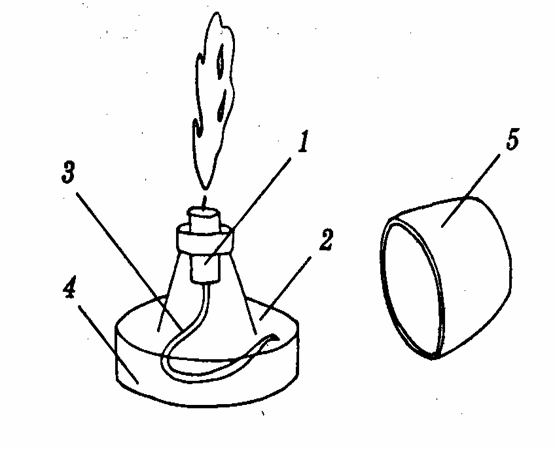 Держатель фитиля;      2, 4. Резервуар для спирта;3.  Фитиль;5.   Колпачок.Практическая работа №2Наблюдение за изменениями, происходящими с горящей свечой, их описаниеЦель:  наблюдать физические и химические явления при горении свечи.Оборудование:  предметное стекло, свеча, спички, сухая пробирка, держатель.Инструкция по технике безопасности: Стекло – хрупкий материал, имеющий малое сопротивление при ударе и незначительную прочность при изгибе. Категорически запрещается использовать посуду, имеющую трещины и отбитые края.Пробирку закрепляют в держателе так, чтобы от горлышка пробирки до держателя было расстояние 1 – 1, .Предметное стекло вначале прогревают полностью, а затем вносят в зону тёмного конуса горящей свечи.Первая помощь при ожогах:Ожог первой степени обрабатывают этиловым спиртом, затем, для снятия болевых ощущений, глицерином и накладывают сухую стерильную повязку. Во всех остальных случаях накладывают стерильную повязку после охлаждения места ожога и обращаются в медпункт.Первая помощь при порезах:а) в первую очередь, необходимо остановить кровотечение (давящая повязка, пережатие сосуда);б) если рана загрязнена, грязь удаляют только вокруг неё, но ни в коем случае – из глубинных слоёв раны. Кожу вокруг раны обеззараживают йодной настойкой или раствором бриллиантовой зелени;в) после обработки рану закрывают стерильной салфеткой так, чтобы перекрыть края раны, и плотно прибинтовывают обычным бинтом;г) после получения первой помощи обратиться в медпункт.Опыт №1. Физические явления при горении свечи.Зажгите свечу. Вы увидите, как начинает таять парафин около фитиля, образуя круглую лужицу. Какой процесс здесь имеет место?Опыт №2. Обнаружение продуктов горения в пламени.Возьмите предметное стекло, закрепите в держателе (т/б), внесите в зону тёмного конуса горящей свечи и подержите 3 – 5 с. Быстро поднимите стекло, посмотрите на нижнюю плоскость. Объясните, что там появилось.Сухую пробирку закрепите в держателе (т/б), переверните вверх дном и держите над пламенем до запотевания. Объясните наблюдаемое явление.Практическая работа №3Анализ почвы и водыЦель:  определить состав почвы, научиться фильтровать и выпаривать жидкость.Оборудование: две пробирки, воронка, бумажный фильтр, стеклянная палочка, предметное стекло,                           спиртовка, стеклянный цилиндр с водой, пробка, универсальная индикаторная бумага.Инструкция по технике безопасности:Если зажечь спиртовку сразу же после снятия колпачка, загорается плёнка спирта на горлышке спиртовки как раз на том месте, где колпачок прилегает к горлышку. Пламя проникает под диск с трубкой, и пары спирта внутри резервуара загораются. Может произойти взрыв и выброс диска вместе с фитилём. Чтобы избежать этого, приподнимите на несколько секунд диск с фитилём для удаления паров .Если случится воспламенение паров, быстро отставьте в сторону предметы (тетрадь для практических работ) и позовите учителя.Зажжённую спиртовку нельзя переносить с места на место, нельзя также зажигать одну спиртовку непосредственно от другой. Для зажигания спиртовки пользуйтесь спичками.Гасить спиртовку можно только одним способом – накрыть пламя фитиля колпачком. Колпачок должен находиться всегда под рукой.Предметное стекло закрепляется в держателе у одного из его краёв аккуратно. При этом учитывается, что стекло – хрупкий материал и может треснуть, если на него сильно надавить.В процессе выпаривания воды из почвенной вытяжки вначале прогревается всё предметное стекло, а затем капля жидкости на нём.Первая помощь при порезах:а) в первую очередь, необходимо остановить кровотечение (давящая повязка, пережатие сосуда);б) если рана загрязнена, грязь удаляют только вокруг неё, но ни в коем случае – из глубинных слоёв раны. Кожу вокруг раны обеззараживают йодной настойкой или раствором бриллиантовой зелени;в) после обработки рану закрывают стерильной салфеткой так, чтобы перекрыть края раны, и плотно прибинтовывают обычным бинтом;г) после получения первой помощи обратиться в медпункт.Первая помощь при ожогах:Ожог первой степени обрабатывают этиловым спиртом, затем, для снятия болевых ощущений, глицерином и накладывают сухую стерильную повязку. Во всех остальных случаях накладывают стерильную повязку после охлаждения места ожога и обращаются в медпункт.Опыт №1. Механический анализ почвы.В пробирку помещена почва. Прилейте к ней воду, объём которой должен быть в 3 раза больше объёма почвы. Закройте пробирку пробкой и тщательно встряхивайте 1 – 2 минуты. Наблюдайте за осадком частиц почвы и структурой осадков. Опишите и объясните свои наблюдения.Опыт №2. Получение почвенного раствора и опыты с ним.Приготовьте бумажный фильтр, вставьте его в чистую пробирку и профильтруйте полученную в первом опыте смесь почвы и воды. Перед фильтрованием смесь не следует встряхивать. Почва останется на фильтре, а собранный в пробирке фильтрат представляет собой почвенную вытяжку ( почвенный раствор).Несколько капель этого раствора с помощью стеклянной палочки поместите на предметное стекло и подержите его над пламенем спиртовки (т/б) до выпаривания воды. Что наблюдаете? Объясните.Возьмите универсальную индикаторную бумагу, нанесите на неё стеклянной палочкой почвенный раствор. Сделайте вывод по результатам своих наблюдений.Опыт №3. Определение прозрачности воды.Практическая работа №4Признаки химических реакцийЦель: рассмотреть примеры химических реакций и выявить их признаки.Оборудование: пробирки, медная проволока, спиртовка, оксид меди (II), раствор серной кислоты, мрамор, раствор соляной кислоты, растворы хлорида железа (III) и роданида калия, растворы сульфата натрия и хлорида бария.Инструкция по технике безопасности:Если зажечь спиртовку сразу же после снятия колпачка, загорается плёнка спирта на горлышке спиртовки как раз на том месте, где колпачок прилегает к горлышку. Пламя проникает под диск с трубкой, и пары спирта внутри резервуара загораются. Может произойти взрыв и выброс диска вместе с фитилём. Чтобы избежать этого, приподнимите на несколько секунд диск с фитилём для удаления паров .Если случится воспламенение паров, быстро отставьте в сторону предметы (тетрадь для практических работ) и позовите учителя.Зажжённую спиртовку нельзя переносить с места на место, нельзя также зажигать одну спиртовку непосредственно от другой. Для зажигания спиртовки пользуйтесь спичками.Гасить спиртовку можно только одним способом – накрыть пламя фитиля колпачком. Колпачок должен находиться всегда под рукой.Кислоты – едкие вещества. Разрушают и раздражают кожу, слизистые оболочки.Наливать кислоту надо так, чтобы при наклоне склянки этикетка, во избежание её порчи, оказывалась сверху.Соединения меди в виде пыли при попадании на кожу, особенно в местах микротравм, могут вызвать раздражения, привести к аллергии в лёгкой форме.Работать с соединениями бария нужно так, чтобы не допустить попадания их в рот, так как они  токсичны. Для получения тяжёлого отравления достаточно дозы массой менее 0,5г. После завершения работы тщательно помыть руки с мылом под проточной водой.Первая помощь при порезах:а) в первую очередь, необходимо остановить кровотечение (давящая повязка, пережатие сосуда);б) если рана загрязнена, грязь удаляют только вокруг неё, но ни в коем случае – из глубинных слоёв раны. Кожу вокруг раны обеззараживают йодной настойкой или раствором бриллиантовой зелени;в) после обработки рану закрывают стерильной салфеткой так, чтобы перекрыть края раны, и плотно прибинтовывают обычным бинтом;г) после получения первой помощи обратиться в медпункт.Первая помощь при ожогах:Ожог первой степени обрабатывают этиловым спиртом, затем, для снятия болевых ощущений, глицерином и накладывают сухую стерильную повязку. Во всех остальных случаях накладывают стерильную повязку после охлаждения места ожога и обращаются в медпункт.Первая помощь при попадании кислоты на кожу рук:Попавшие на кожу капли кислоты стряхните и тщательно смойте большим количеством воды, а затем обработайте поражённую поверхность 2% раствором питьевой соды.Первая помощь при отравлении солями бария:Промыть желудок 1% раствором сульфата натрия или сульфата магния.Работаете по инструкции, приведённой в учебнике.Практическая работа №5Приготовление раствора сахара и определение массовой доли его в раствореЦель:  приготовить раствор  сахараОборудование: сахар, вода, цилиндр, лабораторные весы.Практическая часть выполняется по инструкции в учебнике (стр. 184)          Практическая работа: №6 по инструкции учебника (стр: 237),           Практическая работа: №7 по инструкции учебника (стр: 240),           Практическая работа: №8 по инструкции учебника (стр: 241)КОНТРОЛЬ УРОВНЯ ОБУЧЕННОСТИТекущий контроль (контрольные работы) по темам. Итоговая контрольная работа.2.Кроме вышеперечисленных основных форм контроля проводятся текущие самостоятельные и проверочные работы в рамках каждой темы в виде фрагмента урока.Габриелян О.С.Химия . 8 класс: контрольные и проверочные работы к учебнику О.С. Габриеляна «Химия.8 класс/ О.С. Габриелян, П.Н. Березкин, А. А. Ушакова и др.: М. : Дрофа,2011«УТВЕРЖДАЮ»ДИРЕКТОР  МБОУ СОШ №15_____________ МАЛЬГИНОВА Т.Ю.ПРИКАЗ №_____ от__________2013 г.№темастраница1Контрольная работа  №1 по теме: «Атомы химических элементов».Стр.:72 Контрольная работа  №2 по теме:«Соединения химических элементов». Стр.: 243Контрольная работа  №3по теме: «Изменения, происходящие с веществами».Стр.: 334Контрольная работа №4 по теме :«Растворение. Растворы. Свойства растворов электролитов».Стр.: 43